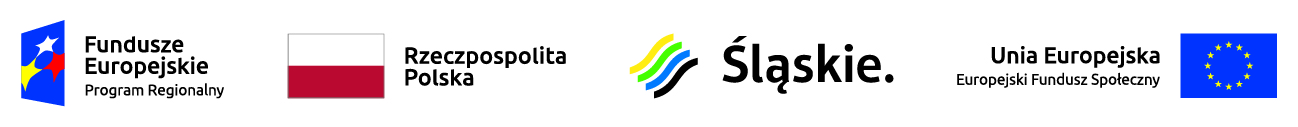 Załącznik nr 5 do zapytania ofertowego z dnia 20.01.2022 r.  WYKAZ OSÓBOświadczenie o spełnieniu warunków określonych przez Zamawiającego:dysponowanie osobą zdolną do realizacji zamówienia publicznego na przeprowadzenie szkolenia zawodowego w ramach projektu pn. „ Moje CV moją szansą na rynku pracy” współfinansowanego ze środków Unii Europejskiej w ramach Regionalnego Programu Operacyjnego Województwa Śląskiego na lata 2014-2020 
(Europejski Fundusz Społeczny) dla osi priorytetowej: XI. Wzmocnienie potencjału edukacyjnego dla działania: 11.2 Dostosowanie oferty kształcenia zawodowego do potrzeb lokalnego rynku pracy- kształcenie zawodowe uczniów dla poddziałania: 11.2.3. Wsparcie szkolnictwa zawodowego………………………………………………………………………………………………………………………(wpisać numer i nazwę zadania)Oświadczam, że niżej wskazana osoba będzie uczestniczyć w realizacji zamówienia:4.	Podstawa dysponowania ww. osobą (zaznaczyć właściwe):Jestem Wykonawcą i samodzielnie będę realizował zamówienieWskazaną osobę zatrudniam na podstawie umowy o pracę/umowy zlecenia.5.   DOŚWIADCZENIE TRENERAWykaz wykonanych usług szkoleniowych w obszarze tematycznym zgodnym z przedmiotem zamówienia w okresie ostatnich trzech lat przed terminem składania ofert. Oświadczam, iż w przypadku wyboru mojej oferty, na żądanie Zamawiającego w zakresie potwierdzenia oświadczeń złożonych w ofercie, przedstawię wszystkie wymagane przez Zamawiającego dokumenty: zaświadczenia, referencje, umowy.FORMULARZ OFERTOWY FORMULARZ OFERTOWY Stronaz ogólnej liczby stron  1.	Imię i nazwisko szkoleniowca:2.	Wykształcenie: 3.	Posiadane kwalifikacje trenerskie/ukończone kursy, szkolenia: L.p.Tytuł szkolenia/główny zakres poruszanych zagadnieńOdbiorca usługi/klient (dane podmiotu, na rzecz którego wykonywano usługę)Okres realizacjiLiczba godzin zrealizowanych zajęć1.2.3...................................., dnia .........................................................................................................(podpis i pieczęć imienna osoby/osób właściwej/ych do reprezentowania Wykonawcy)